Noteguide for Energy  - Videos 5E	   		     Name					Energy - the ability to do work.1. 2. 3. 4. (Come up with a type of energy that you feel is not nuclear, and I will try to show that it is in class...)Your example:											Electromagnetic – Energy of photons.  (Einstein, big bang)Potential - Energy of position.  Stored energy.Examples: Gravitational, chemical, springsKinetic - Energy of motion. Examples: Baseballs, hammersThermal - Random potential and kinetic energy of molecules and atoms.Examples: Hot stuff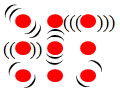 